KLASA:600-01/21-01/22URBROJ:2113/03-03-21-1Stubičke Toplice, 19.08.2021.Na temelju članka 143. stavka 4. Zakona o odgoju i obrazovanju u osnovnoj i srednjoj školi (Narodne novine br. 87/08, 86/09, 92/10, 105/10, 90/11, 5/12, 16/12, 86/12, 94/13, 152/14, 07/17, 68/18, 98/19 i 64/20) i članka 46. stavka 2. točke 16. Statuta Općine Stubičke Toplice (Službeni glasnik Krapinsko-zagorske županije br. 16/09 i 9/13, 15/18 i 7/21), načelnik Općine Stubičke Toplice donosi sljedećuODLUKUo sufinanciranju troškova smještaja i prehrane učenikasrednjih škola u učeničkim domovima za šk. god. 2021./2022.Članak 1.Ovom Odlukom utvrđuju se uvjeti i kriteriji za sufinanciranje troškova smještaja i prehrane u učeničkim domovima učenika srednjih škola s prebivalištem na području Općine Stubičke Toplice za školsku godinu 2021./2022.Izrazi koji se koriste u ovoj Odluci, a imaju rodno značenje, odnose se jednako na muški i ženski rod.Članak 2.Pravo na sufinanciranje troškova smještaja i prehrane u učeničkim domovima imaju učenici koji su u školskoj godini 2021./2022. upisali i redovito pohađaju srednju školu na području Republike Hrvatske, bez obzira na njihov socijalni status, pod uvjetima koji moraju biti ispunjeni kumulativno i to:da učenik ima prebivalište na području Općine Stubičke Toplice ida barem jedan od njegovih roditelja odnosno skrbnika ima prebivalište na području Općine Stubičke Toplice na dan donošenja ove Odluke.Članak 3.Općina Stubičke Toplice sudjeluje u podmirenju troškova smještaja i prehrane učenika srednjih škola u učeničkim domovima u iznosu od 250,00 kuna mjesečno.Sredstva iz prethodnog stavka ovog članka isplaćivat će izravno učeničkom domu u kojem je smješten učenik, temeljem računa kojeg će Općini stubičke Toplice ispostaviti učenički dom.Članak 4.Zahtjev za ostvarivanje prava na sufinanciranje troškova smještaja i prehrane u učeničkim domovima podnosi se Jedinstvenom upravnom odjelu Općine Stubičke Toplice. Uz zahtjev se prilaže sljedeća dokumentacija:potvrda o upisu učenika u srednju školu,preslika ugovora o smještaju u dom,izjava da učenik ne ostvaruje drugu subvenciju,dokaz o prebivalištu učenika idokaz o prebivalištu roditelja odnosno skrbnika.Zahtjev iz prethodnog stavka ovog članka podnose roditelji/skrbnici učenika.Ukoliko učenik prekine školovanje ili smještaj u učeničkom domu, roditelji učenika dužni su o istom obavijestiti Jedinstveni upravni odjel Općine Stubičke Toplice u roku osam dana od nastale promjene.Članak 5.Učenici koji su ostvarili pravo na sufinanciranje troškova smještaja i prehrane u učeničkim domovima po bilo kojoj drugoj osnovi, ne mogu to pravo ostvariti i od Općine Stubičke Toplice.Pravo na sufinanciranje po ovoj Odluci nemaju ni učenici ukoliko se utvrdi postojanje dugovanja bilo kojeg člana njegovog zajedničkog kućanstva, po bilo kojoj osnovi, prema Općini Stubičke Toplice, do podmirenja ukupnog iznosa duga, osim ako je dužniku odobrena obročna otplata duga.Članak 6.Sredstva za sufinanciranje troškova smještaja i prehrane u učeničkim domovima osigurana su u Proračunu Općine Stubičke Toplice.Članak 7.Rješenje kojim se odlučuje o zahtjevu iz stavka 4. ovog članka donosi Jedinstveni upravni odjel Općine Stubičke Toplice, temeljem ove Odluke.Članak 8.Način obračuna, rokove i način plaćanja iznosa sufinanciranja troškova smještaja i prehrane u domovima uredit će se posebnim ugovorom sklopljenim između Općine Stubičke Toplice i učeničkog doma.Članak 9.Ova Odluka objavit će se Službenom glasniku Krapinsko-zagorske županije, a primjenjuje se od početka školske godine 2021./2022.OPĆINSKI NAČELNIKJosip Beljak, dipl.ing.agr.DOSTAVITI:Upravni odjel Krapinsko-zagorske županije za poslove Županijske skupštine, Magistatska 1, Krapina, radi objaveRačunovodstvo, ovdjewww.stubicketoplice.hrArhiva, ovdje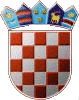 REPUBLIKA HRVATSKAKRAPINSKO-ZAGORSKA ŽUPANIJAOPĆINA STUBIČKE TOPLICENAČELNIK